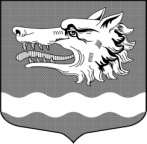 Администрация муниципального образования Раздольевское сельское поселение муниципального образования Приозерский муниципальный район Ленинградской областиПОСТАНОВЛЕНИЕот 20 февраля 2023 года							                                       № 35Об отмене ряда постановлений администрации муниципального образования Раздольевское сельское поселение муниципального образования Приозерский муниципальный район Ленинградской областиВ целях приведения нормативно правовых актов администрации муниципального образования Раздольевское сельское поселение муниципального образования Приозерский муниципальный район Ленинградской области в соответствии с действующим законодательством Российской Федерации и Ленинградской области, руководствуясь Федеральным законом от 06.10.2003 года №131-ФЗ «Об общих принципах организации местного самоуправления в Российской Федерации», администрация муниципального образования Раздольевское сельское поселение муниципального образования Приозерский муниципальный район Ленинградской области  ПОСТАНОВЛЯЕТ:1. Отменить постановление администрации муниципального образования Раздольевское сельское поселение муниципального образования Приозерский муниципальный район Ленинградской области от 10.01.2023 года № 03 «Об утверждении программы профилактики рисков причинения вреда (ущерба) охраняемым законом ценностям по муниципальному контролю за исполнением единой теплоснабжающей организацией обязательств по строительству, реконструкции и (или) модернизации объектов теплоснабжения на территории муниципального образования Раздольевское сельское поселение муниципального образования Приозерский муниципальный район Ленинградской области на 2023 год».2. Отменить постановление администрации муниципального образования Раздольевское сельское поселение муниципального образования Приозерский муниципальный район Ленинградской области от 18.02.2022 года №35 «Об утверждении формы проверочного листа, используемого при осуществлении муниципального контроля за исполнением единой теплоснабжающей организацией обязательств по строительству, реконструкции и (или) модернизации объектов теплоснабжения». 3. Контроль за исполнением постановления оставляю за собой.4.Настоящее постановление подлежит опубликованию на официальном сайте муниципального образования Раздольевское сельское поселение Раздольевское.РФ и в средствах массовой информации. Вступает в силу с момента его опубликования.Глава администрации                                                                                                          В.В. Зайцева	Исп.: Шехмаметьева А.Ш.,66-718Разослано: дело-2, прокуратура-1, сайт-1, Леноблинформ -1.